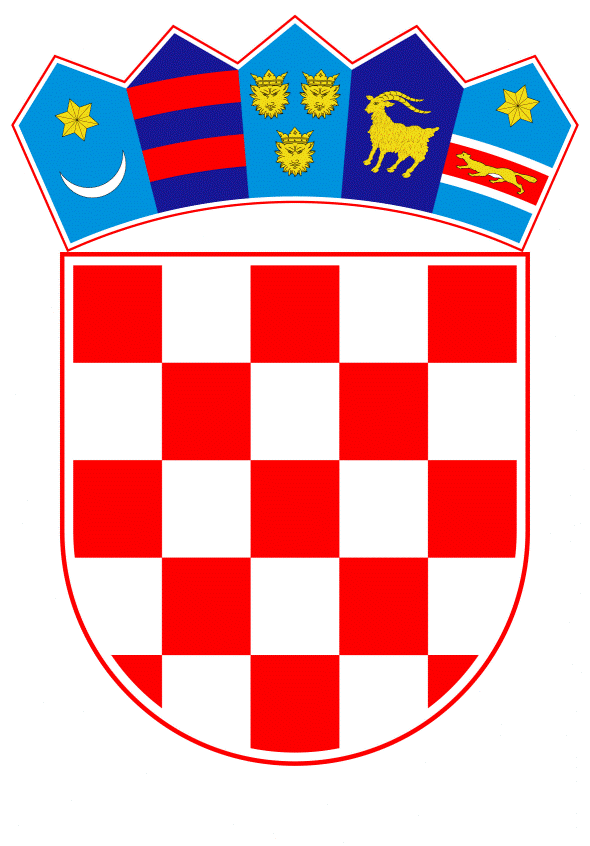 VLADA REPUBLIKE HRVATSKEZagreb, 21. prosinca 2020.________________________________________________________________________________________________________________________________________________________________________________________________________________________________________________Banski dvori | Trg Sv. Marka 2 | 10000 Zagreb | tel. 01 4569 222 | vlada.gov.hrPrijedlog      Na temelju članka 31. stavka 3. Zakona o Vladi Republike Hrvatske (Narodne novine, br. 150/11, 119/14, 93/16 i 116/18), Vlada Republike Hrvatske je na sjednici održanoj _____________ 2020. godine donijelaZ A K L J U Č A KU cilju sprječavanja i suzbijanja epidemije bolesti COVID-19 uzrokovane virusom SARS-CoV-2, CUREVAC AG i Europska komisija u ime država članica sudionica, potpisale su 30. studenoga 2020. Sporazum o prethodnoj kupnji ("SPK") za razvoj, proizvodnju, prethodnu kupnju i opskrbu cjepivom protiv bolesti COVID-19 za države članice Europske unije, koji je Vladi Republike Hrvatske dostavilo Ministarstvo zdravstva aktom, KLASA: 011-02/20-02/63, URBROJ: 534-01/8-20-02, od 8. prosinca 2020.             2.	Ovlašćuje se ministar zdravstva da, u ime Republike Hrvatske, potpiše narudžbu za prethodnu kupnju cjepiva u skladu sa Sporazumom iz točke 1. ovoga Zaključka.3. 	Financijska sredstva potrebna za provedbu ovoga Zaključka osiguravaju se u Financijskom planu Hrvatskog zavoda za zdravstveno osiguranje.4. 	Za provedbu ovoga Zaključka zadužuju se Ministarstvo zdravstva, Hrvatski zavod za zdravstveno osiguranje i Hrvatski zavod za javno zdravstvo.KLASA:		URBROJ:	Zagreb,	 				       PREDSJEDNIK				mr. sc. Andrej PlenkovićObrazloženjeSvjetska zdravstvena organizacija (u daljnjem tekstu: SZO) je 30. siječnja 2020. proglasila epidemiju COVID-19 javnozdravstvenom prijetnjom od javnozdravstvenog značaja. SZO je 11. ožujka 2020. godine proglasila pandemiju COVID-19. Epidemiju bolesti COVID19 uzrokovane virusom SARS-CoV-2, ministar zdravstva proglasio je 11. ožujka 2020. Sukladno Zaključku Vlade Republike Hrvatske, klase: 022-03/20-11/34; urbroja: 50301-27/12-20-2 od 30. srpnja 2020. ministar zdravstva je Europskoj komisiji dostavio pismo kojim je obavijestio Europsku komisiju o okončanju unutarnjih postupaka u Republici Hrvatskoj potrebnih za potpisivanje Sporazuma Europske komisije i država članica sudionica o nabavi cjepiva protiv bolesti COVID -19 (u daljnjem tekstu: Sporazum). Na temelju Sporazuma Europska komisija je u ime država članica sudionica, ovlaštena sklopiti sporazume o prethodnoj kupnji s proizvođačima cjepiva radi nabave cjepiva za suzbijanje pandemije bolesti COVID – 19 na razini Europske unije. Sukladno članku 4. Sporazuma Europska komisija je dostavila Ministarstvu zdravstva Nacrt sporazuma o prethodnoj kupnji („SPK“) za razvoj, proizvodnju, prethodnu kupnju i opskrbu cjepivom protiv bolesti COVID – 19 za države članice Europske unije (u daljnjem tekstu: Sporazum o prethodnoj kupnji) koji je Europska komisija dogovorila u ime država članica sudionica s tvrtkom CUREVAC AG, a koji sadrži obvezu nabave doza cjepiva.Europska komisija je, u ime država članica sudionica, dana 30. studenog 2020. potpisala Sporazum o prethodnoj kupnji kojim je dogovorila osnovu za ugovorni okvir za kupnju 225 milijuna doza cjepiva  (inicijalne doze), uz mogućnost kupnje dodatnih količina do 180 milijuna doza cjepiva. Sukladno odredbama Sporazuma o prethodnoj kupnji Europska komisija obvezna je dostaviti CUREVAC AG-u formalnu notifikaciju alokacije doza po državi članici sudionici u roku od 30 kalendarskih dana od dana stupanja na snagu Sporazuma o prethodnoj kupnji. Država članica sudionica obvezna je u roku od 15 kalendarskih dana od dana dostave formalne notifikacije alokacije doza,  CUREVAC AG-u  dostaviti popunjeni obrazac narudžbe koji potpisuje ovlaštena osoba države članice sudionice o prihvaćanju obveza iz Sporazuma o prethodnoj kupnji.  Financijska sredstva za provedbu ovoga Zaključka osiguravaju se Financijskim planom Hrvatskog zavoda za zdravstveno osiguranje.Za provedbu ovoga Zaključka zadužuju se Ministarstvo zdravstva, Hrvatski zavod za zdravstveno osiguranje i Hrvatski zavod za javno zdravstvo.Stoga se predlaže Vladi Republike Hrvatske prihvaćanje ovoga Zaključka kojim se ovlašćuje ministar zdravstva za potpisivanje narudžbe za kupnju cjepiva u skladu sa Sporazumom o prethodnoj kupnji („SPK“) za razvoj, proizvodnju, prethodnu kupnju i opskrbu cjepivom protiv bolesti COVID – 19 za države članice Europske unije.Predlagatelj:Ministarstvo zdravstvaPredmet:Prijedlog zaključka u vezi Sporazuma o prethodnoj kupnji ("SPK") za razvoj, proizvodnju, prethodnu kupnju i opskrbu cjepivom protiv bolesti COVID-9 za države članice Europske unije, između CUREVAC AG i Europske komisije